Activity 7.1.4 Rolling a 12-Sided Die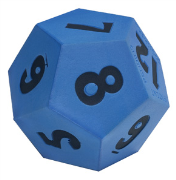 Imagine rolling a twelve-sided die. The outcome is the number on the side facing up. The sample space is S = {1, 2, 3, 4, 5, 6, 7, 8, 9, 10, 11, 12}. Consider the following events:A = {1, 2, 3, 4, 5, 6}B = {3, 6, 9, 12}C = {2, 4, 6, 8, 10, 12}D = {1, 3, 5, 7, 9, 11}1. Draw a Venn diagram that represents events A, B, C, and D in the sample space S. Record the outcomes in the appropriate regions of your Venn diagram.Use set notation to specify the events in questions 2 – 9. (Feel free to use your Venn diagram from question 1 to help find these events.)2. 3. 4.  (Hint: First find .)5. 

6. 7.  8. (Compare with your answer to 7.)9. 10.  (Compare with your answer to 9.)